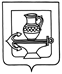 АДМИНИСТРАЦИЯ СЕЛЬСКОГО ПОСЕЛЕНИЯ КУЗЬМИНО-ОТВЕРЖСКИЙ СЕЛЬСОВЕТ ЛИПЕЦКОГО МУНИЦИПАЛЬНОГО РАЙОНА ЛИПЕЦКОЙ ОБЛАСТИП О С Т А Н О В Л Е Н И Е17 июня 2022г.				                                                                   № 128О введении ограничения пребывания граждан в лесах и въезда в них транспортных средств на территории сельского поселения Кузьмино-Отвержский сельсовет Липецкого муниципального района Липецкой области Российской Федерации на летний период 2022 года  В целях обеспечения пожарной безопасности в лесах, расположенных на территории сельского поселения Кузьмино-Отвержский сельсовет Липецкого муниципального района Липецкой области Российской Федерации, в соответствии со статьями 11, 53.5 Лесного кодекса Российской Федерации, Приказом Министерства природных ресурсов и экологии Российской Федерации от 6 сентября 2016 года № 457 «Об утверждении Порядка ограничения пребывания граждан в лесах и въезда в них транспортных средств, проведения в лесах определённых видов работ в целях обеспечения пожарной безопасности в лесах и Порядка ограничения пребывания граждан в лесах и въезда в них транспортных средств, проведения в лесах определённых видов работ в целях обеспечения санитарной безопасности в лесах», на основании постановления Правительства Липецкой области от 09 июня 2022 года № 10 «О введении особого противопожарного режима на территории Липецкой области», в связи с установлением особого противопожарного режима администрация сельского поселения Кузьмино-Отвержский сельсоветПОСТАНОВЛЯЕТ:1. Ввести ограничение пребывания граждан в лесах и въезда в них транспортных средств на территории сельского поселения Кузьмино-Отвержский сельсовет Липецкого муниципального района с 11 июня 2022 года на летний период 2022 года.2. Установить запрет на сжигание сухой травянистой растительности на территориях, прилегающих к лесным массивам.3. Организовать проведение мероприятий, исключающих возможность перехода огня при лесных пожарах на здания и сооружения (устройство защитных противопожарных полос, удаление сухой растительности и т.д.) в населённых пунктах, расположенных в непосредственной близости от них.4. Организовать разъяснительную работу с населением по вопросу соблюдения требований пожарной безопасности в лесах.5. Обеспечить информирование населения о складывающейся пожароопасной обстановке и действиях при угрозе возникновения чрезвычайных ситуаций, связанных с лесными пожарами.6. Разместить настоящее постановление на сайте администрации сельского поселения Кузьмино-Отвержский сельсовет Липецкого муниципального района в информационно-коммуникационной сети «Интернет».7. Настоящее постановление вступает в силу со дня обнародования и распространяет свое действие на правоотношения, возникшие с 11 июня 2022 года.Глава администрации сельского поселения Кузьмино-Отвержский сельсовет                                                                Н.А.Зимарина